Международный день толерантностиОпубликовано 22.11.2017 - 7:29 - Участник 3 Регионального Чемпионата "Молодые профессионалы"Такие явления как экстремизм и насилие являются нездоровыми проявлениями психологии поведения человеческого общества. К сожалению, в последнее время еще наблюдается рост числа этих негативных проявлений.И одной из причин нетерпимости является непринятие различий с точки зрения самобытности того или иного народа, хотя интересы и мнения этих народов зачастую не расходятся. Такие случаи должны быть своеобразными уроками толерантности для других и, прежде всего, вызывать опасения у каждого человека.Мирное сосуществование возможно лишь в том случае, если каждый из нас с уважением научится относиться к представителю любой этнической культуры, принципы терпимости – это основа толерантного сосуществования людей. Мы должны бороться с дискриминацией людей по этническому признаку, выступать в их защиту и пытаться изменить стереотипы мышления тех, кто еще не научился толерантности.История праздника.16 ноября отмечается Международный день толерантности (терпимости). Слово «толерантность» произошло от латинского «tolerantia» – терпение.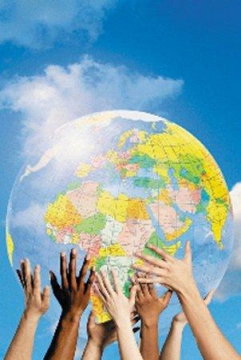 Этот праздник объявлен ЮНЕСКО в 1995 году по случаю 50-летнего юбилея этой организации и принятия Декларации принципов терпимости государствами – членами ЮНЕСКО.Именно с этого момента и было принято решение ежегодно 16 ноября отмечать Международный день, посвященный терпимости, приурочивая к нему соответствующие мероприятия, ориентированные как на учебные заведения, так и на широкую общественность, которые способны донести до каждого человека суть такого понятия, как толерантность.Сценарий праздника к Международному дню толерантности"Национальное изобилие"1 Ведущий: Добрый день уважаемые гости и участники  нашего праздничного мероприятия.1 Ведущий: Сегодня наш разговор посвящен толерантности. 16 ноября  во всём мире отмечается Международный день толерантности. Это решение было принято Государствами- членами Организации Объединенных наций по вопросам образования, науки и культуры в Париже 16 ноября 1995 года.  Не всем, может быть, знакомо это слово, и на первый взгляд, звучит оно совершенно непонятно. Но смысл, который оно несет, очень  важен для существования и развития человеческого общества. Современный культурный человек – это не только образованный человек, но человек, обладающий чувством самоуважения и уважаемый окружающими.Толерантность считается признаком высокого духовного и интеллектуального развития индивидуума, группы, общества в целом.2 Ведущий: Понятие ТОЛЕРАНТНОСТЬ имеет свою историю: На рубеже XVIII-XIX веков во Франции жил некто Талейран Перигор, князь Беневентский. Это был человек, талантливый во многих областях, но, несомненно, более всего - в умении учитывать настроения окружающих, уважительно к ним относиться, искать решение проблем способом, наименее ущемляющиминтересы других людей. И при этом сохранять свои собственные принципы.1 Ведущий: Термин толерантность объясняется как терпимость, стремление и способность к установлению и поддержанию общения с людьми.2 Ведущий: А что значит - быть терпимым? Это значит: уметь прощать, принимать людей такими, какие они есть, уметь признавать свои ошибки, понимать других, допускать, что другие люди могут думать, жить по-другому, чем ты.1 Ведущий: По предложению ЮНЕСКО первое десятилетие нового века было объявлено Десятилетием мира и ненасилия в интересах детей планеты. Эта проблема особенно актуальна для современной России. Участившиеся в последние годы акты насилия, терроризма, нетерпимости обострили межрелигиозные, межнациональные и другие конфликты.Выступление учащегося за сценой: чтение стихотворения  «Добро и Зло» (видеоролик)Добро и зло. Откуда это в человеке?
Когда становится он добрым или злым?
Быть может он рождается таким?
И существует ли добро в ХХ веке?
Ведь говорят, что стали мы и злей и 
                                                черствей.
Но я уверенна, что большинство людей
В душе любовь и веру сохранили,
Хотя войну и голод пережили.
Добро и поныне в мире живёт,
Нет, оно никогда не умрёт!
Потому что всегда и во все времена
Люди верили в силу добра!
Эй, человек, оглянись-ка вокруг,
Сколько в мире прекрасного!
Разве может всё это вдруг
Стать жертвой взрыва страшного?!
Или нам мало войн и раздоров,
Ссор, аварий и катастроф?
Или мы до конца не поняли,
До чего ж стал мир жесток?
Доброта – это мир, это истина, правда.
Добрый должен быть каждый из нас,
Чтоб частичку её подарить когда-то
Обделённые в жизни хоть раз.
Хоть разок сделать доброе людям,
В них надежду и веру вселить,
Что зло умирает со зрением,
Но добро продолжат жить!
Да, в мире много добрых людей,
И они живут среди нас,
И добротой бескорыстной своей
Помогают нам каждый сейчас!
Пусть будет небо голубое, 
А солнце - ясным!
Пусть человек не будет злым,
И станет мир прекрасным.
Выйдите люди, из своих квартир!
Слова мои хорошо слышны?
"Люди, доброта и толерантность 
                                          спасёт мир!”
И вы мне поверить должны!2 Ведущий: Люди все больше приходят к пониманию того, что бескомпромиссность и непримиримость должна уступить место более высоким ценностям – умению находить взаимоприемлемые решения, предотвращать назревающие и преодолевать существующие конфликты.1 Ведущий: "Толерантность – это гордость за свой народ, но также и уважение традиций и вероисповеданий других народов.2 Ведущий: Все мы с вами живем в Российской Федерации, в единой многонациональной семье. Мы родились на этой земле, или приехали жить на этой Земле,  для нас Россия – это наша Родина.2 Выступление учащегося «Россия»1 Ведущий: В нашем Татищевском  районе  проживает много  национальностей и малых народностей. Но, несмотря на то, что в районе проживает такое количество людей разных национальностей, все мы живем в мире, дружбе и согласии. И в нашей школе  учатся дети более 8 разных национальностей.2 Ведущий: Нет человека, который не любил бы праздники. Праздники улучшают взаимоотношения между людьми, способствуют взаимопониманию. Праздники воспитывают уважение к разным народам, обычаям и традициям. Благодаря праздникам, у нас появляется желание и стремление беречь родную землю, узнать лучше друг друга.1 Ведущий: Наш сегодняшний праздник называется «Национальное изобилие». Учащиеся подготовили номера  художественной самодеятельности и  национальные угощения для всех.2 Ведущий: На празднике присутствуют гости:____________________________________________________________________________________________________________________________________1 Ведущий: Слово предоставляется   ________________________________________________________________2 Ведущий: Степи бескрайние, глади озер голубых.  До чего же прекрасна наша Земля!  И богата… Людьми богата и талантами. И в нашем зале есть талантливые ребята, представители разных национальностей. Сейчас  ребята нашей школы покажут,  как они дружны и подарят вам частичку добра, радости и хорошее настроение.3 Выступление учащихся: Россия 1 Ведущий: Сегодня мы познакомимся  с песнями и танцами народов , населяющих нашу великую Родину.2 Ведущий: Что может быть красивее, чем песня о родине, о глубоком чувстве, которое испытываешь к той земле, которая тебя родила и воспитала.4 Выступление учащихся: Татжигистан  5 Выступление учащихся:Азербайджан   1 Ведущий: Итак, сегодня мы с вами говорим о толерантности, о дружбе разных народов, о взаимопонимании и уважении.2 Ведущий:Толерантность - это не простое чувство,
Его не в раз приобретешь:
Сколько надо проявить благородства и сочувствия,
Только тогда сам все это поймешь.
Толерантным быть – это искусство,
Твердо в этом мы убеждены:
В дружбе и согласии жить должны.6 Выступление учащихся:Татарстан1 Ведущий:Русские и украинцы, башкиры и татары
Мир становится таким жестоким,
Что по одиночке невозможно жить…
2 Ведущий:Ответим друг другу чувством высоким-
И хрупкий мир мы сможем сохранить.7 Выступление учащихсяАрмения8 Выступление учащихся:Украина1 Ведущий:   Есть праздник, который для всех
       Людей, всех народов, традиций и тех,
        Кто мыслит иначе, живет по-другому,2 Ведущий: Но дверь в его дом открыта любому,
  Любому, готовому быть толерантным!(все участники выходят на сцену)1 Ведущий: Так давайте возьмемся за руки, друзья, чтоб не пропасть поодиночке!Участники: (говорят вместе)Если каждый друг к другу будет терпим,То вместе мы сделаем толерантным наш мир.2 Ведущий:  Спасибо всем за внимание!Счастья Вам всем, мира, добра  и радости! До новых встреч!